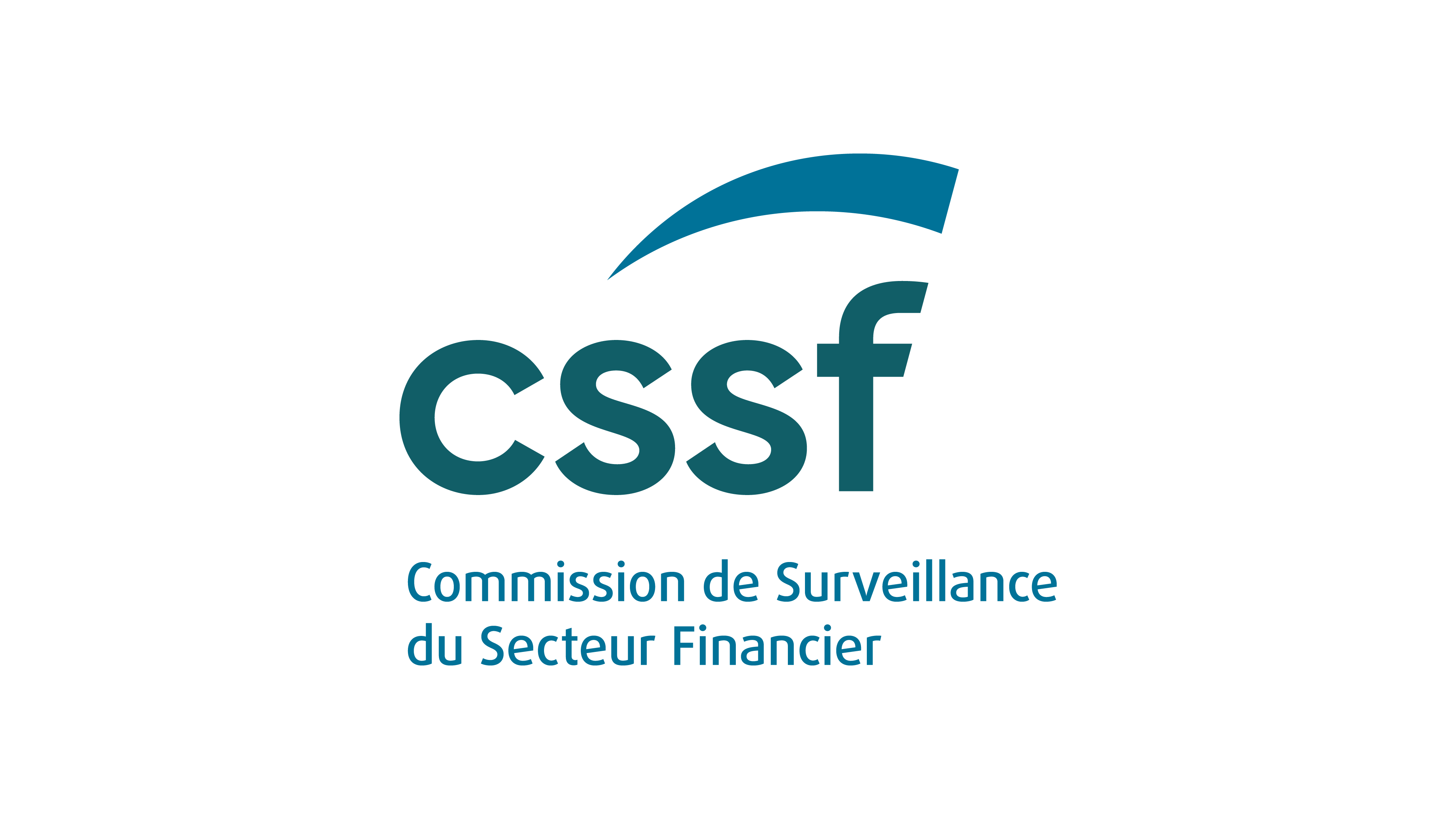 COMMISSION DE SURVEILLANCEDU SECTEUR FINANCIER283, route d’Arlon L-1150 LuxembourgBP : L-2991 Luxembourg	1. GENERAL DATA ON YOUR INSTITUTION1. GENERAL DATA ON YOUR INSTITUTION1.1 Name of the institution1.2 Identification number 1.3 Name of the person responsible within the management for complaint handling 2. COMPLAINTS REGISTERED BY YOUR INSTITUTION 2. COMPLAINTS REGISTERED BY YOUR INSTITUTION 2.1. General information on complaints2.1. General information on complaints2.1.1. Reference periodFrom       to      2.1.2. Total number of complaints received by your institution during the reference period 2.2. Number of complaints by category2.2. Number of complaints by categoryCategoriesNumber of complaintsComplaints that do not relate to a specific product or serviceComplaints that do not relate to a specific product or serviceStaff behaviourFees in generalBanking secrecyTaxationProvision of documents (statements, account summaries, etc.)InheritanceGuarantees/collateralInsurance adviceOthers (please specify) TOTALAccounts and payment servicesAccounts and payment servicesAccount opening refusalAccount terminationAccount blockingDispute of a transaction Execution of a transactionCash withdrawal at bank counterPricingOthers (please specify) TOTALSavings productsSavings productsSavings account terminationYieldPricingOthers (please specify) TOTALConsumer creditsConsumer creditsLoan refusalLoan terminationRequest for debt restructuringEarly repaymentInterest rateAdvice and informationPricingOthers (please specify) TOTALMortgage loansMortgage loansLoan refusalLoan terminationRequest for debt restructuringEarly repaymentInterest rateAdvice and informationPricingOthers (please specify) TOTALLoans to professionals/Other loansLoans to professionals/Other loansLoan refusalLoan terminationRequest for debt restructuringEarly repaymentInterest rateAdvice and informationPricingOthers (please specify) TOTALHome loan and savings contractsHome loan and savings contractsContract terminationYieldRedemption of the contractAdvice and informationPricingOthers (please specify) TOTALPayment cardsPayment cardsCard refusalRefusal to raise the usage limitCard withdrawalUnauthorised useCash withdrawal (ATM)Blocking of cardPricingOthers (please specify) TOTALWeb BankingWeb BankingService unavailableTechnical failureOthers (please specify) TOTALSafe deposit boxSafe deposit boxAccess to safe deposit boxPricingOthers (please specify) TOTALInvestment activitiesInvestment activitiesConflict of interestsDispute on order executionQuality of adviceInvestment performanceNon-observance of the client's investment profileNon-compliance with the management agreementTransfer of portfolio/securitiesPricing/FeesOthers (please specify)TOTALUndertakings for collective investmentUndertakings for collective investmentProspectusInvestment policySubscription/Redemption of shares/unitsObligations of depositary banksAdvertising documentNAV calculation errorsFund managementService quality in generalOthers (please specify)TOTALOther categories of complaints (please specify)Other categories of complaints (please specify)TOTALOther categories of complaints (please specify)Other categories of complaints (please specify)TOTALOther categories of complaints (please specify)Other categories of complaints (please specify)TOTAL